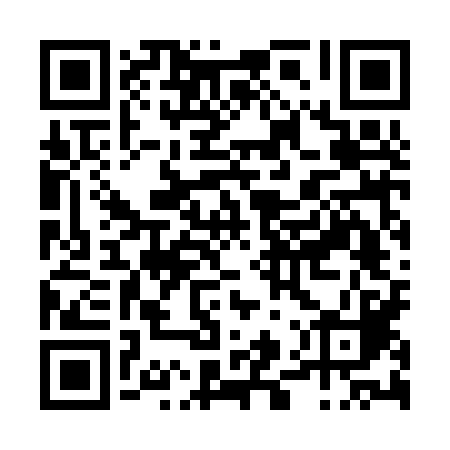 Prayer times for Vale de Couco, PortugalWed 1 May 2024 - Fri 31 May 2024High Latitude Method: Angle Based RulePrayer Calculation Method: Muslim World LeagueAsar Calculation Method: HanafiPrayer times provided by https://www.salahtimes.comDateDayFajrSunriseDhuhrAsrMaghribIsha1Wed4:476:311:306:258:2810:062Thu4:456:301:296:268:2910:083Fri4:446:291:296:268:3010:094Sat4:426:281:296:278:3110:115Sun4:406:271:296:278:3210:126Mon4:386:251:296:288:3310:147Tue4:376:241:296:288:3410:158Wed4:356:231:296:298:3510:179Thu4:346:221:296:308:3610:1810Fri4:326:211:296:308:3710:2011Sat4:306:201:296:318:3810:2112Sun4:296:191:296:318:3910:2213Mon4:276:181:296:328:4010:2414Tue4:266:171:296:328:4110:2515Wed4:246:161:296:338:4210:2716Thu4:236:151:296:338:4310:2817Fri4:216:141:296:348:4410:3018Sat4:206:131:296:348:4510:3119Sun4:196:131:296:358:4610:3220Mon4:176:121:296:358:4710:3421Tue4:166:111:296:368:4810:3522Wed4:156:101:296:378:4910:3723Thu4:146:101:296:378:5010:3824Fri4:126:091:296:388:5010:3925Sat4:116:081:306:388:5110:4026Sun4:106:081:306:398:5210:4227Mon4:096:071:306:398:5310:4328Tue4:086:061:306:398:5410:4429Wed4:076:061:306:408:5410:4530Thu4:066:051:306:408:5510:4731Fri4:056:051:306:418:5610:48